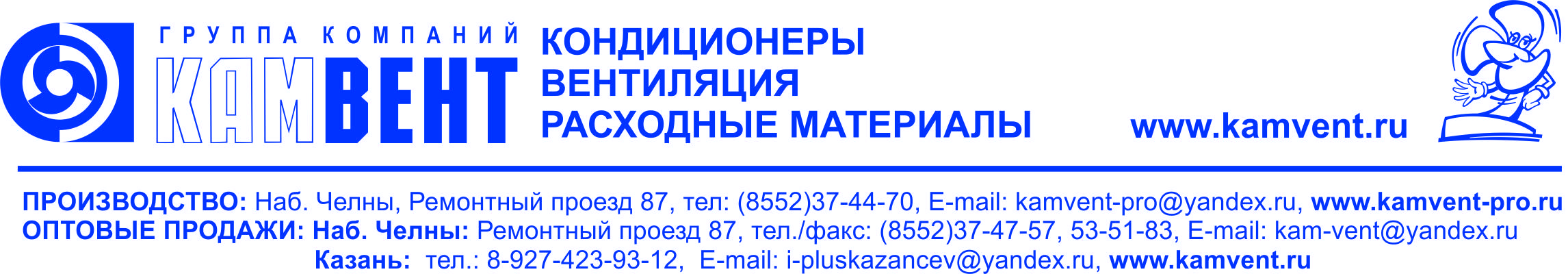 Энергосберегающая приточно – вытяжная  вентиляцияVAKIO (розничный прайс)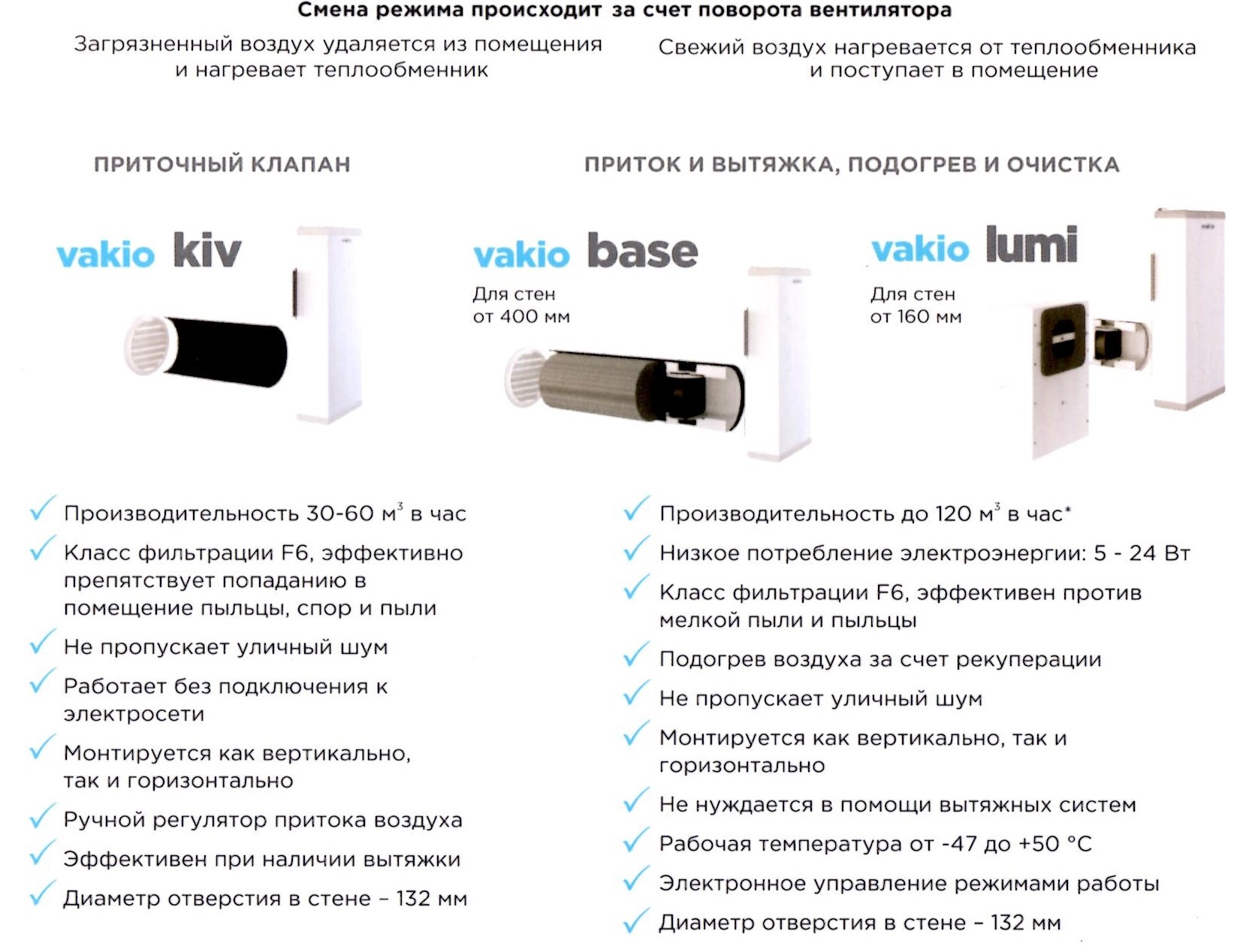 Производительность до 120 м3/часНизкое потребление энергии: 5 – 24 ВтКласс инфильтрации F6, эффективен против мелкой пыли и пыльцыПодогрев воздуха за счет рекуперации (VAKIO BASE / VAKIO LUMI отличаются конструкцией рекуператора – внутренний / наружный)Не пропускает уличный шумМонтируется как вертикально, так и горизонтальноНе нуждается в помощи вытяжных системРабочая температура от -470С до +500СЭлектрическое управление режимами работыДиаметр отверстия в стене – 132 ммVAKIO BASE15 900рVAKIO BASE Wi-Fi  NEW16 900рVAKIO LUMI16 900рVAKIO LUMI Wi-FiNEW17 900р